	TYPE D TRANSIT FESCHOOL BUS SPECIFICATIONS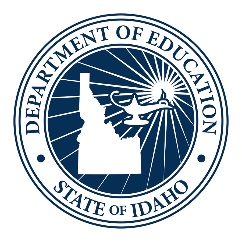 Idaho State Department of Education student transportation 650 W State Street, 2nd FloorBoise, IDaho 83702208 332 6800 officewww.sde.idaho.govCreated 01/31/2019GENERAL SPECIFICATIONS / CONSTRUCTION EXTERIOR DESIGNDate:This invitation to bid encompasses the furnishing of transit FE school bus unit(s), for	School District.Transportation Supervisor,	School District.Bus will meet or exceed all Federal (FMVSS) and Idaho State (SISBO) rules and regulations in effect at time of delivery.Supply service manual or software (CD) for the body.Supply parts manual, software (CD), or web site access, for the body.Body electrical schematic – Bid will not be awarded to vendors who cannot provide an electrical schematic for each individual bus.A print out that provides a list of each part used to build the bus body.Standard manufactures warranty.School bus body specifications. – type D Transit FENumber of buses:  New model transit school bus seating capacity:	; bus length:Four (4) rub rails painted black.Heavy duty steel front and rear black colored bumper that is braced to allow vehicle to be jacked up by using just the bumper.Mud flaps required except when not provided as an option by manufacturer.Tow hooks front and rear.AIR CLEANERAir cleaner with air restriction indicator, (site gauge)ALTERNATOR200 AMP minimum, (240 AMP w/lift)Specify:AXLESFront axle: recommended by manufacture/dealer, Specify:Rear axle: recommended by manufacture/dealer, Specify: Oil Bath HubsRear End Ratio: Manufacture/dealer recommended, Specify: BATTERYStud post maintenance free, manufacture/dealer recommended:# Batteries:		Group:			CCA:		each minimumBattery tray to include heavy duty roller ball bearings for operational easeBattery master shut off/disconnect switch\excluded for hydraulic brakesBRAKESAir Drum:		Air Disk:		Hydraulic DiskAD-9 Air Dryer or equivalent with heater, (N/A hydraulic)Air tanks are to equipped with automatic moisture ejectors, (N/A hydraulic)Auto slack adjuster, (drum brakes), (N/A air disk)Antilock Brake SystemDRIVER’S SEAT Seatbelt including a shoulder harness with 7” height adjustmentHigh back seatUpholstery, Cloth/VinylDual folding arms on driver’s seat if available from manufactureAdjustment up and down, tilt back, Air/ManualEMERGENCY EXITPush Out windows each side of bus as required by SISBORoof mounted escape hatches as required by SISBORear Door: Upper and lower glassENGINEDiesel powered with minimum 200 HP, Specify:Engine shall be certified to meet all current State and Federal “Clean Air” specificationsEngine block heater, minimum 750 wattsHigh water temp/low oil pressure warning light/buzzerRoad speed will be set to a maximum of 65 MPHTurbo exhaust brake standardFUEL TANK60 gallon, Specify:Filler tube on right side of bus with exception of lift busFuel filter-water separator with heaterLocking fuel door: Yes/NoHEATERS / VENTILATIONFront defroster/heater system as provided by manufactureStep-well heater: Yes/NoSingle fan mid-ship heater: Yes/NoDouble fan mid-ship heater: Yes/No; (included in state basic bus)Single fan rear heater: Yes/NoDouble fan rear heater: Yes/No; (included in state basic bus)Filters on all heaters: Yes/No: Two 6” windshield defog fans with separate switchesAuxiliary heater 42,000 BTU or equivalent utilizing the same type fuel as specified for the vehicle engine and shall be connected to the engine coolant system.INTERIOR DESIGNBarrier on driver’s side and passenger side with a kick/modesty panel installed between the bottom of the barrier and the floor.Driver’s dome light with separate switch wired for use without ignition switch.Empty/passenger bus check system: Yes/NoFlooring, color: Four camera surveillance systemHigh/Low idle switch mounted on dashInstruments – Speedometer, tachometer, odometer, voltmeter, oil pressure gauge, water temperature gauge, fuel gauge, transmission temperature gauge, brake air pressure gauge (air brakes), brake indicator lamp (vacuum/hydraulic brakes), or brake indicator lamp (hydraulic/hydraulic), DEF gauge (Diesel Exhaust Fluid), upper headlamp beam indicator, turn signal indicatorInterior side panels to be aluminized, scratch resistant or equivalentMarine grade C-D 5/8” 5 layer plywood flooring for insulation, Specify:Power port in drivers areaTwo (2) rows of interior lights, five (5) minimum per rowLIGHTSDaytime running lights wired to the park brake to illuminate when the ignition is turned on. Allows the vehicle to operate in “lights on” condition at all times without driver input.Halogen, dual headlightsHalogen or LED, exterior door lightAll other exterior lighting to be LEDTwo back-up lights maximumMIRROR SYSTEMDriver’s view of mirrors through windshield shall be unobstructedCrossover mirror system, heatedDrivers interior mirror shall be clear-view laminated glass mirror to be 6” x 30” Specify:	, with sun visorAll exterior side mirrors will be heated and remotely controlledNOISE REDUCATIONCeiling noise reduction complete bus acoustical ceilingNUMBERS and LETTERINGDistrict name and number in belt lineLettering shall be 6”Each bus shall have numbers in two (2) places on each side of the bus in the logo panel. Numbers shall be as close to the first and last passenger windows as possible.Numbers will be coordinated through the Transportation Supervisor prior to construction of the buses.RADIO SYSTEMTwo way communication radioAM/FM radio with PA and clock to be installed in driver compartmentMaximum number of internal speakers to accommodate the AM/FM radio and Public Address SystemExternal speaker for PARADIATORRadiator site glass or overflow tankRadiator hoses to be high quality rubberROOFRoof mounted white strobe light on rear of bus with a protective guard to deter breakage: Yes/NoStrobe light shall be wired to operate independently with dash switchSAFETY ITEMSFire Extinguisher: one (1) per bus, 5lbs with hose and current year inspection tagIdaho first aid kit, metal boxIdaho body fluids clean-up kit, metal boxTriangle warning devicesBacking horn mounted in rear bumper area of the bus 112 dB minimum ratingSeat belt cutter having a full width handgripManual noise suppression switch installed in the control panel. Shall be labeled and alternately colored and control items specified in SISBO.SCHOOL BUS SIGNReflective “SCHOOL BUS” decal on front and rear1” reflective material outlined around all exits as required2” reflective material outlined around the rear and sides of bus as requiredSEATSMinimum seat space: 26”, Specify seat spacing:All seat cushion depth will be a minimum of 15”All seat backs will be 24” above the seating reference pointIntegrated child restraint seats and include LATCH attachments in first two rows: Yes/NoSeat upholstery color, Specify:SERVICE DOORService door with emergency opening capability: Air/Electric:Outward opening split type doorExterior landing light mounted immediately behind step wellHandrail(s) at front entrance door to extend to bottom stepSHOCK ABSORBERSDirect acting, double action piston typeSTEERINGMulti tiltingSTOP ARMStop arm, with LED strobe light, Air/ElectricWind GuardSUSPENSIONFront suspension manufacture/dealer recommendation Springs, Specify:Rear suspension manufacture/dealer recommendation Springs, Specify:Air ride, Specify: TRANSMISSIONManufacture/dealer recommended, Specify: Transmission must have synthetic fluid if available from manufactureWHEEL and TIRES22.5” x 8.25” wheelsHub piloted bud disc wheelsR- 22.5 radial tire – 16 ply traction rear, hwy. frontSpare tire and wheel, hwy. (compatible)WINDOWSDriver’s side window: two (2) piece sliding-sash type temperedFrost free glazing for driver window, service door, and first two passenger windows on right side, Yes/No: Tinted passenger windows 28%WINDSHIELDWindshield will be tinted with shaded band at top.Electric windshield wipers, with single switch with washersBottled windshield washer fluids storage and dispersal systemDELIVERYBuses shall be delivered prior toDelivery point of	School DistrictSAFETY FEATURES / SDE SUPPORTEDAdditional Integrated Child Restraint Seats and include ISO LATCH attachmentsAddition number required		or all seatsAir conditioning, must be driven by an IEPAir conditioning vest: Yes/NoAlternative fuel compressed natural gas engine-CNG engine: Yes/NoAlternative fuel liquefied petroleum gas engine-propane-LPG engine: Yes/NoAutomatic chains: Yes/NoDriver’s side window sun visor: Yes/NoElectromagnetic driveline retarder: Yes/NoFlat floor: Yes/NoFront bumper mounted student crossing arm : Yes/NoFull track seating, 72 pass: Yes/No;	Specify: Heated entry steps: Yes/NoPassenger three point seat belts, flex seat:	, regular seat:	, # of seats: Roof mounted air deflector: Yes/NoSecond stop arm – left side rear: Yes/NoTrack seating per station: Yes/No; Specify 	Wheel chair lift package, Yes/No:		Number of stations:	 # lbs. cap.: Number of track seats to be installed:	Seat belt cutter having a full width handgrip to be included.ADDITIONAL OPTIONS DISTRICT SUPPORTED (NONREIMBURSABLE)Air conditioning: Yes/NoCeiling hatch power vents: Yes/NoCove molding floor to wall: Yes/NoCruise control: Yes/NoDriver’s seat belt, high visibility: Yes/NoDriver’s seat, heated: Yes/NoFenderettes: Yes/NoFoot petals, adjustable: Yes/NoHand rail, colored: Yes/NoInterior LED passenger lights: Yes/NoKeys, common: Yes/NoKeys, number required per bus Light monitor, (16) light system: Yes/NoLights, fog: Yes/NoPassenger surveillance systems with more than four camerasYes/No; 	of camera(s), 		location: Rear motorist alert display: Yes/NoSeating, fire block in-lieu of standard seat: Yes/NoSteering, telescoping: Yes/NoStep well tread, pebble tread: Yes/NoStorage box lights: Yes/No;	total numbersStorage cargo: Yes/No; Amount/Location: Storage, above driver left side: Yes/NoStorage, overhead compartments for emergency equipment: Yes/NoSuspension, front:  Air ride: Yes/NoTinted rear windows glass Yes/NoTire chain box: Yes/No,	Location: Tire chains: Yes/NoCables: Yes/NoTool box under bus: Yes/NoTrash container, removable in drivers area: Yes/NoTurn signal lenses shall have arrows on rear: Yes/NoVandal key lock entrance door: Yes/NoVandal lock, rear door with ignition interrupter, key lock: Yes/No	Dead bolt: Yes/NoWhite roof: Yes/NoWinter front: Yes/No	NON-REIMBURSEABLE EXTENDED ENGINE WARRANTIES5 year 150,00 miles extended any major component7 year 150,000 miles extended coverage7 year 150,000 miles extended any major component10 year 200,000 miles extended coverage10 year 200,000 miles extended any major componentBIDDER CONTACT INFORMATIONIn order to complete the evaluation process faster, list the name, address, phone number, fax number, and email address of the person capable of answering any questions that may arise during the evaluation process. (Please Print or Type)Company Name:Attention: Address: City/ST/Zip:Phone:Fax:Email:Company Federal Tax ID #: